9/06 RM02970MS – Excel 2007ATIVIDADE – PÁGINA: 331) Encontre os navios na planilha e ganhe a Batalha Naval.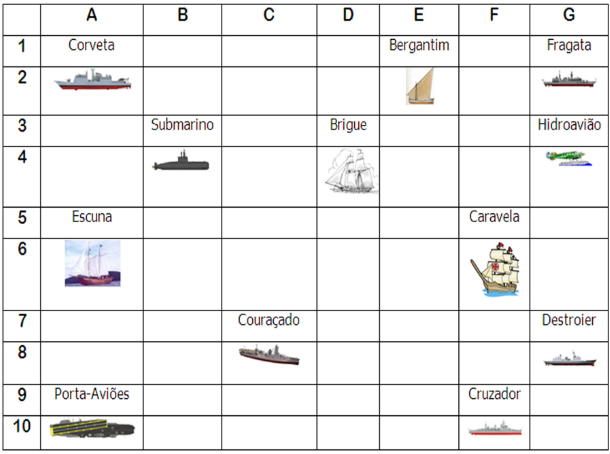 Escreva as células das imagens dos navios:Bergantim:    E2               Brigue:    D4                 Caravela: F6Couraçado:   C8                Cruzador: F10               Corveta:  A2Destroier:     G8                Escuna:  A6                  Fragata: G2 Submarino:  B4                Porta Aviões:  A10         Hidroavião: G4MS – Excel 2007ATIVIDADE – PÁGINA: 342) Faça as seguintes operações matemáticas na planilha do Excel: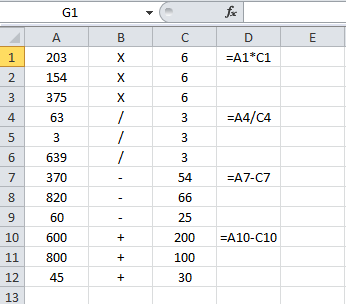 203 X 6 =  1218                     154 x 6 = 774          375 X 6 = 225063 : 3 =    21                         3 : 3 =   1                 639 : 3 = 213370 - 54 =   316                     820 – 66 = 754            60 - 25 = 35600 + 200 =  800                 800 + 100 = 900          45 + 30 = 75